MEETING MINUTES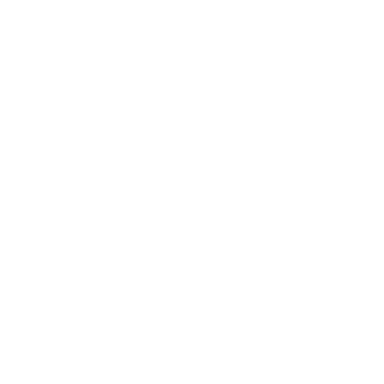 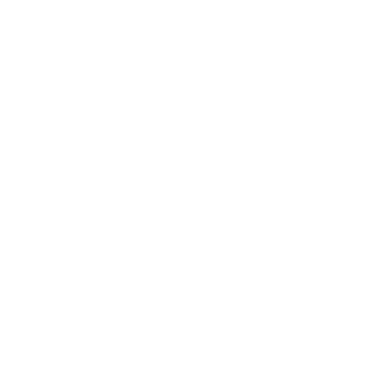 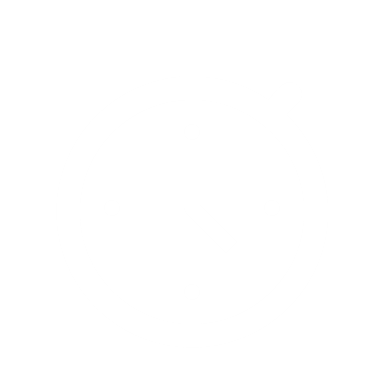 Agenda itemsAction ItemsOwner(s)DeadlineStatus